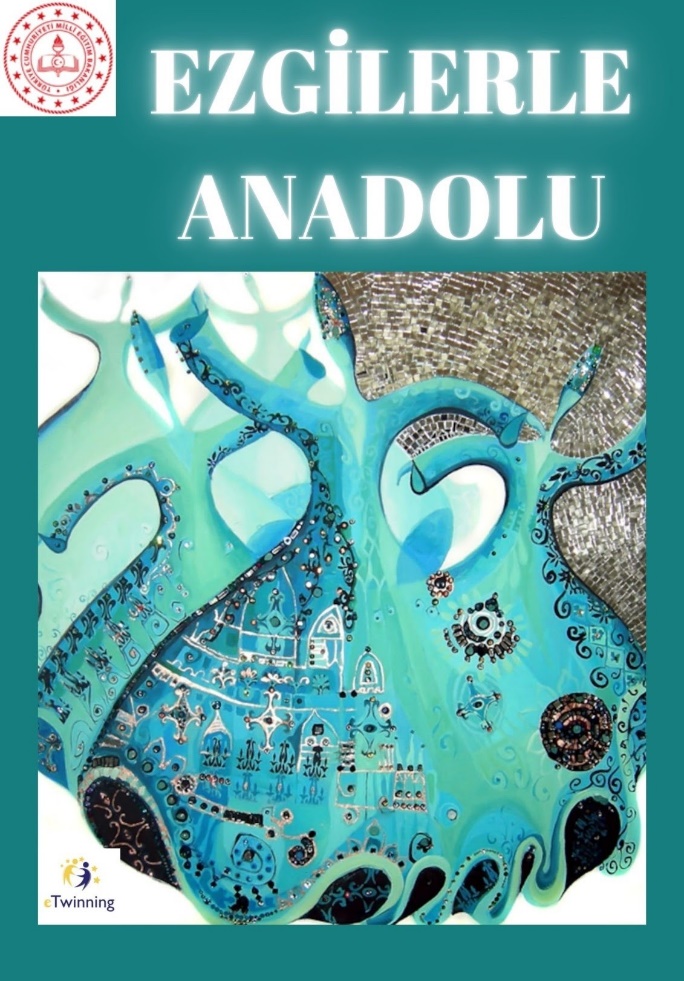 Projemizle öğrencilerimize;Eskiden söylenmiş ezgileri araştırıp, öğrenmeleriÖğrendikleri ezgileri diğer ortaklarla paylaşmaları.Ezgilerin öykülerini, canlandırma çalışmaları yapmaları.Eski kültürü web 2 araçları ile günümüze aktarmaları.Birlikte çalışarak, yeni arkadaşlıklar yeni deneyimler kazanmaları hedeflenmektedir.Popüler kültüre karşı direnen öz kültürümüze destek olmak ve bunu yaparken öğrencilerimizin de eğlenmelerini amaç edindiğimiz projemizi aşağıdaki adreslerden takip edebilirsiniz.PROJE videomuz: Youtube.com/2w2fdBNSb3o SAYFAMIZ: etwinning.net/project/265663Proje Web Adresimiz. ezgilerileanadolu.weebly.com/Proje Blogumuz: ezgilerleanadolublog.weebly.com/